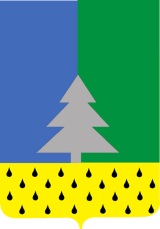 Советский районХанты-Мансийский автономный округ – ЮграАдминистрация сельского поселения Алябьевский «11»  августа 2021  г. 					                                           №  134О внесении изменений в постановление администрации сельского поселения Алябьевский от «05» февраля 2018 № 40 «О создании комиссии по  подготовке проекта правил землепользования и застройки  сельского  поселения Алябьевский»В соответствии  с  Градостроительным кодексом Российской Федерации, Федеральным законом  от  06.10.2003 года № 131 -ФЗ «Об общих принципах организации местного  самоуправления  в  Российской Федерации»,  решением Совета депутатов сельского поселения Алябьевский от «24» марта 2010 г. № 86 «Об утверждении Правил землепользования и застройки сельского поселения Алябьевский»,  Уставом сельского поселения Алябьевский:Внести изменения в постановление администрации сельского поселения Алябьевский от «05» февраля 2018 № 40 «О создании комиссии по  подготовке проекта правил землепользования и застройки  сельского  поселения Алябьевский», изложив Приложение № 2 к постановлению в новой редакции (приложение).         2. Опубликовать настоящее постановление в периодическом издании органов местного самоуправления в бюллетене  «Алябьевский вестник» и разместить на   официальном сайте Администрации сельского поселения Алябьевский в сети Интернет.3. Настоящее постановление вступает в силу с момента его подписания.4. Контроль за выполнением настоящего постановления оставляю за собой.Глава сельского поселения Алябьевский                                                          Ю.А. Кочурова   Приложение к постановлению Администрациисельского поселения Алябьевский от «11» августа 2021 г. № 134 «Приложение №2к постановлению Администрациисельского поселения Алябьевский                                                                                                                                                                            от 05.02.2018 № 40Состав комиссии по  подготовке проекта правил землепользования и застройки   сельского  поселения АлябьевскийПредседатель комиссии - Глава  сельского поселения Алябьевский,Заместитель председателя комиссии – главный специалист по земельным отношениям Администрации сельского поселения Алябьевский,                              	Секретарь комиссии – ведущий специалист Администрации сельского  поселения Алябьевский, 	Члены комиссии:       - главный специалист по юридическим вопросам  Администрации  сельского поселения Алябьевский,  - заведующий поселковым хозяйством  (содержание автомобильных дорог, благоустройство, техническое обслуживание сетей уличного освещения)   Администрации сельского поселения Алябьевский,- депутат Совета депутатов сельского поселения Алябьевский,  член постоянной комиссии по поселковому хозяйству Совета депутатов сельского поселения Алябьевский (по согласованию),- начальник  отдела территориального планирования и развития  управления архитектуры  и градостроительства администрации Советского района  (по согласованию)            - начальник территориального отдела управления  Федеральной службы по надзору в сфере  защиты прав потребителей и благополучия человека по Ханты-Мансийскому автономному округу-Югра в    г. Югорске и Советском районе (по согласованию).».ПОСТАНОВЛЕНИЕ